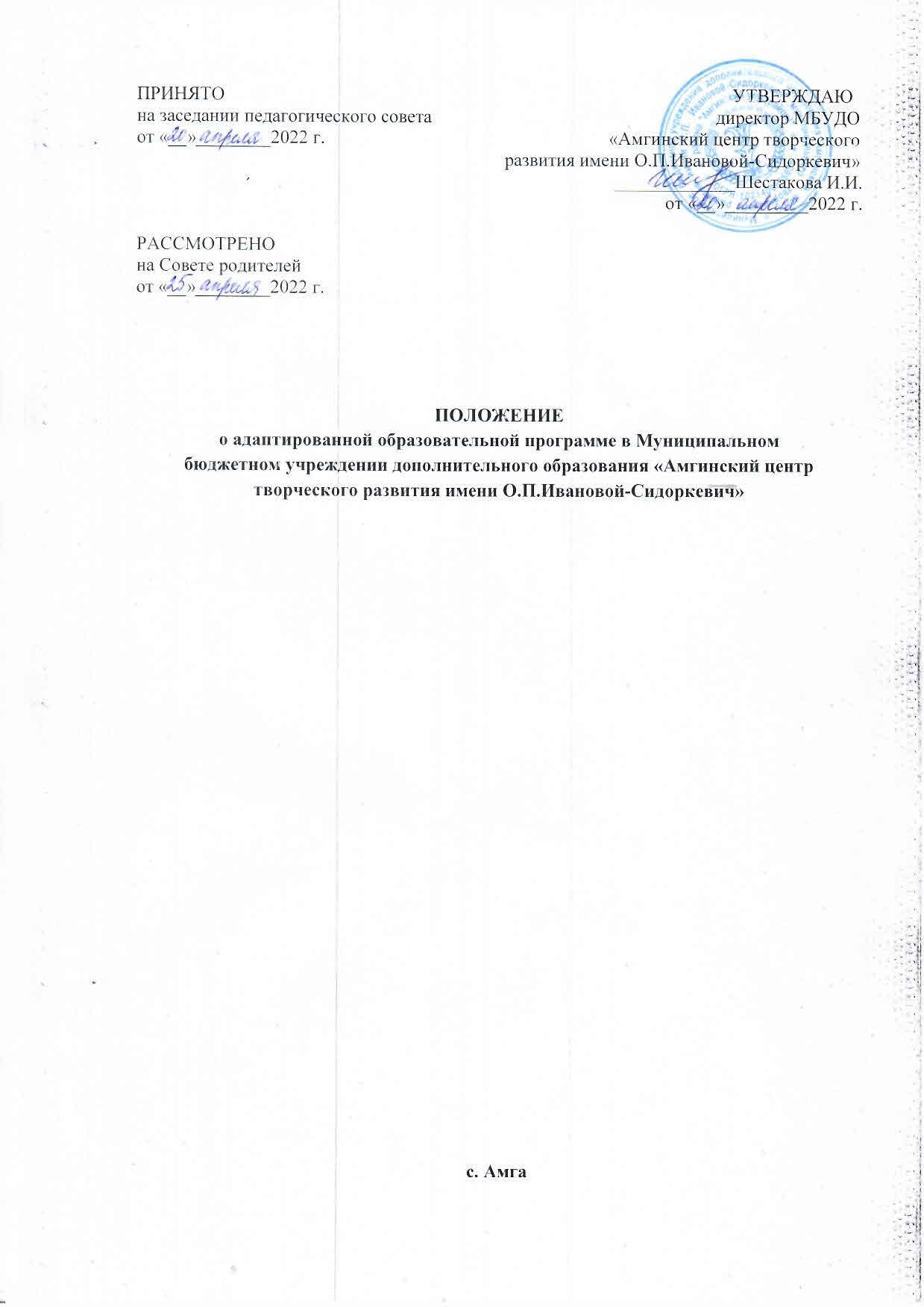 1. Общие положения1.1. В основу данного положения положены следующие нормативно - правовыедокументы:Федеральный закон от 29.12.2012г № 273-ФЗ « Об образовании в РоссийскойФедерации»;Порядок организации и осуществления образовательной деятельности по дополнительным общеобразовательным программам. (Приказ Министерства просвещения РФ от 09 ноября 2018 г. №196);Методические рекомендации по реализации адаптированных дополнительных общеобразовательных программ, способствующих социально-психологической реабилитации, профессиональному самоопределению детей с ограниченными возможностями здоровья, включая детей-инвалидов, с учетом их особых образовательных потребностей // Письмо Министерства образования и науки Российской Федерации № ВК-641/09 от 26.03.2016гУстав учреждения МБУДО «Амгинский ЦТР им.О.П.Ивановой-Сидоркевич»; 1.2 Адаптированная образовательная программа МБУДО «Амгинский ЦТР» является нормативно-управленческим документом  и определяет содержание дополнительного образования и условия организации обучения учащихся с ограниченными возможностями здоровья.1.3. Адаптированная образовательная программа – это образовательная программа,адаптированная для обучения лиц с ограниченными возможностями здоровья с учетом особенностей их психофизического развития, индивидуальных возможностей и при необходимости обеспечивающая коррекцию нарушений развития и социальную адаптацию указанных лиц.1.4. Адаптированная образовательная программа разрабатывается самостоятельнообразовательной организацией на основании основной общеобразовательной программы и федеральных государственных образовательных стандартов образования детей с ОВЗ или умственной отсталостью и в соответствии с особыми образовательными потребностями лиц с ОВЗ и включает следующие направления деятельности:анализ требований основной общеобразовательной программы, содержания примерныхпрограмм для детей с ограниченными возможностями здоровья.учет особенностей психофизического развития детей с ОВЗ.проектирование необходимых структурных составляющих адаптированнойобразовательной программы.определение временных границ освоения адаптированной образовательнойпрограммы.четкое формулирование цели программы.определение круга задач, конкретизирующих цель адаптированной образовательной программы.определение содержания адаптированной образовательной программы.Проектирование содержанияпланирование участия в реализации различных специалистов (психолога, логопеда, дефектолога, социального педагога, медицинских работников, педагога дополнительного образования и др.).определение форм и критериев мониторинга результатов освоения адаптированнойобразовательной программы.педагогический совет общеобразовательного учреждения ежегодно рассматривает, а директор учреждения утверждает адаптированную образовательную программу.2. Структура адаптированной образовательной программы2.1. Адаптированная образовательная программа состоит из следующих разделов:Раздел №1 «Комплекс основных характеристик образования: объем, содержание, планируемые результаты»: 1) пояснительная записка, включающая психолого-педагогическую характеристику учащихся с ОВЗ, для которых предназначена программа; 2) цель и задачи программы; 3) содержание программы. Содержание адаптированной образовательной программы:образовательный блок (содержание учебных курсов, учебный план, системаоценивания результатов освоения обучающимися  адаптированной образовательнойпрограммы, содержание педагогического мониторинга).воспитательный блок.коррекционный блок (излагает направления коррекционной работы с обучающимся, ее приемы, методы и формы в соответствии с заключением ПМПК).4) планируемые результаты. Раздел № 2 «Комплекс организационно-педагогических условий, включающий формы аттестации»: 1) календарный учебный график; 2) условия реализации программы; 3) формы аттестации; 4) оценочные материалы; 5) методические материалы; 6) рабочие программы (модули) курсов, дисциплин программы (при необходимости); 7) список литературы3. Условия реализации адаптированной образовательной программы3.1. При реализация АОП необходимо создавать условия:учет особенностей ребенка, индивидуальный педагогический подход, проявляющийся в особой организации коррекционно-педагогического процесса, в применении специальных методов и средств обучения, компенсации и коррекции нарушений развития (информационно-методических, технических).реализация коррекционно-педагогического процесса педагогами, педагогом-психологом, логопедом, дефектологом соответствующей квалификации.